ГЛАВА КОЛБИНСКОГО СЕЛЬСКОГО ПОСЕЛЕНИЯ РЕПЬЕВСКОГО МУНИЦИПАЛЬНОГО РАЙОНА 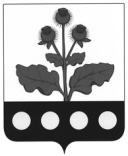 ВОРОНЕЖСКОЙ ОБЛАСТИПОСТАНОВЛЕНИЕ«22» апреля 2019 г. №1с. КолбиноВ соответствии с Градостроительным Кодексом Российской Федерации, Федеральным законом от 06.10.2003 № 131-ФЗ «Об общих принципах организации местного самоуправления в Российской Федерации», Уставом Колбинского сельского поселения, решением Совета народных депутатов от 26.09.2018 г. №138 «Об утверждении положения о порядке организации и проведения публичных слушаний по вопросам градостроительной деятельности в Колбинском сельском поселении», глава Колбинского сельского поселения Репьевского муниципального района: постановляет:1. Назначить на 22 мая 2019 года в 10 ч 00 мин публичные слушания по вопросам:Предоставление Чусову Павлу Валентиновичу разрешения на отклонение от предельных параметров разрешенного строительства, реконструкции объектов капитального строительства на земельном участке с кадастровым номером 36:26:1500003:50, площадью 600 кв. м, расположенном по адресу: Воронежская область, Репьевский район, с. Колбино, улица Советская, 14/2, в части уменьшения минимального отступа от границы земельного участка с кадастровым номером 36:26:1500003:51, расположенного по адресу: Воронежская область, Репьевский район, с. Колбино, улица Советская, 15, с 3 м до 0,66 м и со стороны земельного участка с кадастровым номером 36:26:1500003:12, фактически занимаемого  сквером с 3 м до 1,98 м.Предоставление Ганцевой Валентине Николаевне разрешение на отклонение от предельных параметров разрешенного строительства, реконструкции объектов капитального строительства на земельном участке с кадастровым номером 36:26:1500006:16, площадью 3941 кв. м, расположенном по адресу: Воронежская область, Репьевский район, с/с Колбинский, с. Колбино, улица Октябрьская, 30, в части уменьшения минимального отступа от границы земельного участка, расположенного по адресу: Воронежская область, Репьевский район, с. Колбино, улица Октябрьская, 32, с 3 м до 0,7 м и со стороны ул. Октябрьская с 5 м до 4,6 м.2. Местом проведения публичных слушаний определить здание администрации Колбинского сельского поселения, находящиеся по адресу: с. Колбино, ул. Советская, д. 18, Репьевского района Воронежской области. 3. Установить, что участниками публичных слушаний по предоставлению разрешения на отклонение от предельных параметров разрешенного строительства, реконструкции объектов капитального строительства Чусову П. В. и Ганцевой В.Н., являются граждане, постоянно проживающие на территории Колбинского сельского поселения Репьевского муниципального района.4. Состав рабочего органа, уполномоченного на организацию и проведение публичных слушаний по предоставлению разрешения на отклонение от предельных параметров разрешенного строительства, реконструкции объектов капитального строительства Чусову П. В. и Ганцевой В.Н. (далее - рабочий орган), определяется в соответствии со статьей 5 Положения о порядке организации и проведения публичных слушаний по вопросам градостроительной деятельности в Колбинском сельском поселении, утвержденного решением Совета народных депутатов Колбинского сельского поселения от 26.09.2018 г. №138.5. Местонахождение рабочего органа: с. Колбино, ул.Советская, д. 18 (здание администрации Колбинского сельского поселения), тел.: 8 (47374) 31-1-22. Приемные часы в рабочие дни: с 8.00 до 16.00.6. Установить, что с материалами по предоставлению разрешения на отклонение от предельных параметров разрешенного строительства, реконструкции объектов капитального строительства Чусову П. В. и Ганцевой В.Н., можно ознакомиться по месту нахождения рабочего органа, по месту размещения экспозиции и демонстрационных материалов (здание администрации), а также на официальном сайте администрации Колбинского сельского поселения в сети Интернет.7. Предложить участникам публичных слушаний со дня официального опубликования настоящего постановления до дня проведения публичных слушаний направить в адрес рабочего органа предложения и замечания по обсуждаемому вопросу для включения их в протокол публичных слушаний.Предложить участникам публичных слушаний со дня открытия экспозиции демонстрационных материалов по предоставлению разрешения на отклонение от предельных параметров разрешенного строительства, реконструкции объектов капитального строительства Чусову П. В. и Ганцевой В.Н., посетить экспозицию, а также внести свои предложения, замечания в письменном виде в соответствующую книгу учета посетителей экспозиции демонстрационных материалов по предоставлению разрешения на отклонение от предельных параметров разрешенного строительства, реконструкции объектов капитального строительства Чусову П. В. и Ганцевой В.Н.Регистрация граждан, желающих выступить на публичных слушаниях, производится до 21 мая 2019 года включительно по месту нахождения рабочего органа.8. Обнародовать в порядке, определённом Уставом Колбинского сельского поселения, приложение N 1 (оповещение о начале публичных слушаний) к настоящему постановлению.9. Дополнительно разместить указанные акты на официальном сайте администрации Колбинского сельского поселения в сети Интернет.10. Рабочему органу:- обеспечить размещение экспозиции демонстрационных материалов по предоставлению разрешения на отклонение от предельных параметров разрешенного строительства, реконструкции объектов капитального строительства Чусову П. В. и Ганцевой В.Н., в здании администрации (адрес: с. Колбино, ул. Советская, д. 18) в соответствии с требованиями действующего законодательства, правовых актов Колбинского сельского поселения по организации и проведению публичных слушаний;- обеспечить организацию и проведение публичных слушаний в соответствии с требованиями действующего законодательства, правовых актов Колбинского сельского поселения по организации и проведению публичных слушаний.Приложение N 1к постановлению главы Колбинского сельского поселения от 22.04.2019 г. №1ОПОВЕЩЕНИЕО НАЧАЛЕ ПУБЛИЧНЫХ СЛУШАНИЙНа публичные слушания, назначенные на 22 мая 2019 года, представляются проекты приказов Департамента архитектуры и градостроительства Воронежской области о предоставлении разрешения на отклонение от предельных параметров разрешенного строительства, реконструкции объектов капитального строительства Чусову П. В. и Ганцевой В.Н.Экспозиция демонстрационных материалов по предоставлению разрешения на отклонение от предельных параметров разрешенного строительства, реконструкции объектов капитального строительства Чусову П. В. и Ганцевой В.Н, открыта с 22 апреля 2019 года по 22 мая 2019 года в здании администрации Колбинского сельского поселения по адресу: с. Колбино, ул. Советская, д.18.Время работы экспозиции: с 08.00 до 16.00.Собрание участников публичных слушаний состоится 22 мая 2019 года в 10.00 в здании администрации Колбинского сельского поселения по адресу: с. Колбино, ул. Советская, д. 18.Регистрация граждан, желающих выступить на публичных слушаниях, производится до 21 мая 2019 года включительно по месту нахождения рабочего органа по организации публичных слушаний.В период с момента опубликования настоящего извещение и до 21 мая 2019 года участники публичных слушаний имеют право вносить предложения и замечания, касающиеся предоставления разрешения на отклонение от предельных параметров разрешенного строительства, реконструкции объектов капитального строительства предоставлении разрешения на отклонение от предельных параметров разрешенного строительства, реконструкции объектов капитального строительства Чусову П. В. и Ганцевой В.Н:1. В письменной или устной форме в ходе проведения собрания или собраний участников публичных слушаний.2. В письменной форме в адрес рабочего органа по организации публичных слушаний.3. Посредством записи в книге учета посетителей экспозиции демонстрационных материалов по предоставлению разрешения на отклонение от предельных параметров разрешенного строительства, реконструкции объектов капитального строительства предоставлении разрешения на отклонение от предельных параметров разрешенного строительства, реконструкции объектов капитального строительства Чусову П. В. и Ганцевой В.Н.Рабочий орган по организации и проведению публичных слушаний по предоставлению разрешения на отклонение от предельных параметров разрешенного строительства, реконструкции объектов капитального строительства предоставлении разрешения на отклонение от предельных параметров разрешенного строительства, реконструкции объектов капитального строительства Чусову П. В. и Ганцевой В.Н, расположен по адресу: с. Колбино, ул. Советская, д.18 (здание администрации сельского поселения), тел.: 8 (47374) 31-1-22. Приемные часы в рабочие дни: с 8.00 до 16.00.Материалы по проекту подлежат обнародованию и размещению на официальном сайте администрации Колбинского сельского поселения в сети Интернет (www. http:// adm-kolbin.ru).УТВЕРЖДАЮ:Глава Колбинского сельского поселения Репьевского муниципального районаВоронежской области_________________В.Н.Симонцева22 апреля 2019 годаАКТобнародования постановления главы администрации Колбинского сельского поселения Репьевского муниципального района Воронежской области от 22.04.2019 года № 1 «О назначении публичных слушаний по предоставлению разрешения на отклонение от предельных параметров разрешенного строительства, реконструкции объектов капитального строительства Чусову П. В. и Ганцевой В.Н.»Комиссия в составе:Мясищева Светлана Ильинична - заместитель главы администрации Колбинского сельского поселения, проживающая по адресу: село Колбино улица Советская дом 12 кв.1 Репьевского района Воронежской области;Горбатенко Светлана Александровна – заместитель председателя Совета народных депутатов Колбинского сельского поселения, проживающая по адресу: село Колбино улица Прилужная дом 12а Репьевского района Воронежской области;Землянская Ирина Егоровна – депутат Совета народных депутатов Колбинского сельского поселения, проживающий по адресу: село Колбино улица Ленина дом 2 Репьевского района Воронежской областиГоленцова Марина Михайловна – депутат Совета народных депутатов Колбинского сельского поселения, проживающий по адресу: село Прилепы улица Октябрьская дом 35 Репьевского района Воронежской областиобнародовала постановление главы администрации Колбинского сельского поселения Репьевского муниципального района Воронежской области от 22.04.2019 года № 1 «О назначении публичных слушаний по предоставлению разрешения на отклонение от предельных параметров разрешенного строительства, реконструкции объектов капитального строительства Чусову П. В. и Ганцевой В.Н.»	 путём вывешивания для всеобщего ознакомления:1) возле здания администрации Колбинского сельского поселения Репьевского муниципального района Воронежской области – адрес: 396372 Воронежская область, Репьевский район, с. Колбино, ул. Советская, д.18;2) возле здания магазина «Мираж» - адрес: 396372 Воронежская область, Репьевский район, с. Колбино, ул. Советская, д. 22 А;3) возле здания магазина «Ивушка» - по адресу: 393377 Воронежская область, Репьевский район, с. Прилепы, ул. Центральная, д. 36.Постановление главы администрации Колбинского сельского поселения Репьевского муниципального района Воронежской области от 22.04.2019 года № 1 «О назначении публичных слушаний по предоставлению разрешения на отклонение от предельных параметров разрешенного строительства, реконструкции объектов капитального строительства Чусову П. В. и Ганцевой В.Н.» доведено до сведения в трудовых коллективах.Настоящий акт составлен в одном экземпляре и хранится с первым экземпляром обнародованного правового акта.Члены комиссии:О назначении публичных слушаний о предоставлении разрешения на отклонение от предельных параметров разрешенного строительства, реконструкции объектов капитального строительства Чусову П. В. и Ганцевой В.Н.Глава сельского поселенияВ.Н. СимонцеваС.И.МясищеваС.А.Горбатенко И.Е.Землянская М.М.Голенцова ________________________________________________________________________________________